Оқу орны: Оңтүстік Қазақстан индустриалды-инновациялық колледжіКүні: 09.12.2021ж                                                                          Мұғалімнің аты-жөні: Абен А.Б          Оқыту курсы. IТобы Эқ-9-21/г                              Оқу орны: Оңтүстік Қазақстан индустриалды-инновациялық колледжіКүні: 09.12.2021ж                                                                          Мұғалімнің аты-жөні: Абен А.Б          Оқыту курсы. IТобы Эқ-9-21/г                              Оқу орны: Оңтүстік Қазақстан индустриалды-инновациялық колледжіКүні: 09.12.2021ж                                                                          Мұғалімнің аты-жөні: Абен А.Б          Оқыту курсы. IТобы Эқ-9-21/г                              Оқу орны: Оңтүстік Қазақстан индустриалды-инновациялық колледжіКүні: 09.12.2021ж                                                                          Мұғалімнің аты-жөні: Абен А.Б          Оқыту курсы. IТобы Эқ-9-21/г                              Сабақ тақырыбы:Сабақ тақырыбы:Орталық жүйке жүйесіОрталық жүйке жүйесіСабақ мақсатыСабақ мақсатыБарлығы: Ми бөлімдері, құрылысы мен қызметін жұлынның құрылысы мен қызметімен салыстыру.Көпшілігі:Жұлын мен мидың қызметтеріне мысал келтіріп талдау .Кейбіреулері:  Орталық жүйке жүйесі  ,ми бөлімдерін талқылауБарлығы: Ми бөлімдері, құрылысы мен қызметін жұлынның құрылысы мен қызметімен салыстыру.Көпшілігі:Жұлын мен мидың қызметтеріне мысал келтіріп талдау .Кейбіреулері:  Орталық жүйке жүйесі  ,ми бөлімдерін талқылауБағалау критерийлеріБағалау критерийлері- Ми бөлімдері, құрылысы мен қызметін жұлынның құрылысы мен қызметімен салыстырады. -Жұлын мен мидың қызметтеріне мысал келтіріп талдау жасайды.-Орталық жүйке жүйесі және ми бөлімдерін нақтылап тұжырымдайды.- Ми бөлімдері, құрылысы мен қызметін жұлынның құрылысы мен қызметімен салыстырады. -Жұлын мен мидың қызметтеріне мысал келтіріп талдау жасайды.-Орталық жүйке жүйесі және ми бөлімдерін нақтылап тұжырымдайды.Тілдік мақсаттар Тілдік мақсаттар Пәндік лексика және терминологияЖұлын,ми, аксон , нейрон , дендрит, милинді қабық, синапсы, импульсОқытудың тілдік мақсаты: ми мен жұлынның құрылысы мен қызметін топта талдап бір-біріне түсіндіре алады. Бейне материалдың көмегімен ОЖЖ-нің құрылысын тыңдайды және берілген тапсырмаларға жазады. Диалог/жазу үшін пайдалы сөз тіркестерінің топтамасыНейрон ұзын өсіндісі ..........................Орталық жүйке жүйесініне................................................ .   Ми бөлімдері  ................................................. Жұлын ..................... , .....................қызметтеріді атқарадыПәндік лексика және терминологияЖұлын,ми, аксон , нейрон , дендрит, милинді қабық, синапсы, импульсОқытудың тілдік мақсаты: ми мен жұлынның құрылысы мен қызметін топта талдап бір-біріне түсіндіре алады. Бейне материалдың көмегімен ОЖЖ-нің құрылысын тыңдайды және берілген тапсырмаларға жазады. Диалог/жазу үшін пайдалы сөз тіркестерінің топтамасыНейрон ұзын өсіндісі ..........................Орталық жүйке жүйесініне................................................ .   Ми бөлімдері  ................................................. Жұлын ..................... , .....................қызметтеріді атқарадыҚұндылықтарды дарытуҚұндылықтарды дарыту«Мәңгілік ел» зайырлы қоғам және жоғары руханият құндылығы  бойынша топтық жұмыста  бір-біріне құрмет ынтымақтастық және достық қарым-қатынас бойларына сіңіреді. Өзара бағалау бойынша өзгенің көзқарасына құрметпен қарау құндылығы қалыптасады. Бұл құндылықтарға баулу топтық жұмыс, сын тұрғысынан ойлау тапсырмалары арқылы  жүзеге асырылады.«Мәңгілік ел» зайырлы қоғам және жоғары руханият құндылығы  бойынша топтық жұмыста  бір-біріне құрмет ынтымақтастық және достық қарым-қатынас бойларына сіңіреді. Өзара бағалау бойынша өзгенің көзқарасына құрметпен қарау құндылығы қалыптасады. Бұл құндылықтарға баулу топтық жұмыс, сын тұрғысынан ойлау тапсырмалары арқылы  жүзеге асырылады.Пәнаралық байланыстарПәнаралық байланыстарХимия – органикалық заттар ыдырауыФизика: жүйке ұлпасының  электрлік импульстарын талқылағанда.Химия – органикалық заттар ыдырауыФизика: жүйке ұлпасының  электрлік импульстарын талқылағанда.Сабақ барысыСабақ барысыСабақ барысыСабақ барысыСабақтың жоспарланған кезеңдеріСабақтағы жоспарланған іс-әрекетСабақтағы жоспарланған іс-әрекетРесурстарСабақ басы10 минҮй тапсырмасы10 минІ.Топты ұйымдастыру. Оқушылармен амандасу,түгендеу.Жағымды психологиялық ахуал туғызу«Шаттық шеңбері»   «Тілек шоғы»Оқушылар дөңгелене тұрып, бір-бірінне бүгінгі сабаққа сәттілік тілектерін айтады.1. «Доп лақтыру» әдісі Мұғалім доп лақтырып сұрақ қояды.Допты қағып алған оқушы сұраққа жауап беріп,өзінің сұрағын қояды. Егер оқушы сұраққа жауап бере алмаса, допты басқа оқушыға береді.1. Адам гемоглобині дегеніміз не?2. Нысана мүшелеріне нелер жатады?3. Жүректің салмағы қанша?5. Адамда қанша қан айналым шеңбері бар?6. Саңырауқұлақтар мен өсімдіктердің айырмашылығы неде?7. Өсімдіктердің жасыл түсте болуы неге байланысты8. Өсімдіктерде неше пластид бар?9. Фотосинтез дегеніміз не?10. Зат алмасу нешеге бөлінеді?11. Органикалық заттарға нелер жатады?12. Бейорганикалық заттарға нелер жатады?13. Органикалық заттардың адам организіміне әсері қандай?14. Адамда қанша хромосома бар?15. Адам қай жасқа дейін өседі?16. Адамда қанша бүйрек саны бар? Олардың орналасуы?17. Адамда қай бұлшық ет қажымайды?18. Қан қалай пайда болады?19. Вирустар мен бактериялардың айырмашылығы неде?20. Су  тіршіліктің көзі дегенді қалай түсінесіздер?2.«Мозайка» әдісі оқушыларға ми және жұлын бөліктері мен қызметтері жазылған қима қағаздары таратылады. Сыни ойлауларын дамыту мақсатында оларға берілген қима қағаздарын  төмендегідей үш топқа бөлу қажет:Орталық жүйке жүйесіМи бөлімдері Жұлын құрылысыМұғалім дұрыс жауабын көрсете отырып оқушыларға жаңа тақырып    анықтауға мүмкіндік береді және оқушыларды  3 топқа бөлінеді І.Топты ұйымдастыру. Оқушылармен амандасу,түгендеу.Жағымды психологиялық ахуал туғызу«Шаттық шеңбері»   «Тілек шоғы»Оқушылар дөңгелене тұрып, бір-бірінне бүгінгі сабаққа сәттілік тілектерін айтады.1. «Доп лақтыру» әдісі Мұғалім доп лақтырып сұрақ қояды.Допты қағып алған оқушы сұраққа жауап беріп,өзінің сұрағын қояды. Егер оқушы сұраққа жауап бере алмаса, допты басқа оқушыға береді.1. Адам гемоглобині дегеніміз не?2. Нысана мүшелеріне нелер жатады?3. Жүректің салмағы қанша?5. Адамда қанша қан айналым шеңбері бар?6. Саңырауқұлақтар мен өсімдіктердің айырмашылығы неде?7. Өсімдіктердің жасыл түсте болуы неге байланысты8. Өсімдіктерде неше пластид бар?9. Фотосинтез дегеніміз не?10. Зат алмасу нешеге бөлінеді?11. Органикалық заттарға нелер жатады?12. Бейорганикалық заттарға нелер жатады?13. Органикалық заттардың адам организіміне әсері қандай?14. Адамда қанша хромосома бар?15. Адам қай жасқа дейін өседі?16. Адамда қанша бүйрек саны бар? Олардың орналасуы?17. Адамда қай бұлшық ет қажымайды?18. Қан қалай пайда болады?19. Вирустар мен бактериялардың айырмашылығы неде?20. Су  тіршіліктің көзі дегенді қалай түсінесіздер?2.«Мозайка» әдісі оқушыларға ми және жұлын бөліктері мен қызметтері жазылған қима қағаздары таратылады. Сыни ойлауларын дамыту мақсатында оларға берілген қима қағаздарын  төмендегідей үш топқа бөлу қажет:Орталық жүйке жүйесіМи бөлімдері Жұлын құрылысыМұғалім дұрыс жауабын көрсете отырып оқушыларға жаңа тақырып    анықтауға мүмкіндік береді және оқушыларды  3 топқа бөлінеді 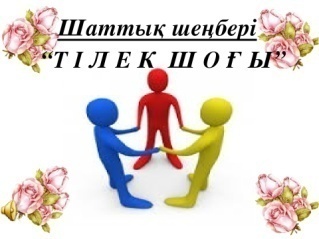 Адам кеуде бөлігігің моделіСабақ ортасы50 мин «Бейнежазба» әдісі  Мақсаты: оқушылардың аудиалды, визуалды, кинестикалық қабылдау қабілеттерін дамытуПостермен жұмыс. Балық қаңқасына керекті мәліметтерді жазыңыздар.«Фишбоун» әдісі  Мақсаты: жаңа мәлеметті,идеяларды сұрақ-жауап арқылы жаза отырып,қорытынды ойлар жинақтау.Бейнежазба  және қосымша мәліметтер бойынша постерге балықтың қаңқасы суретін салыпІтоп – ми бөлімдерін талдайдыІІ топ-жұлын құрылысын ,бөлімдерін талдайдыІІІ топ-  Жалпы маңызы мен қызметін талқылайды	                                 Ми бөлімдері	маңызы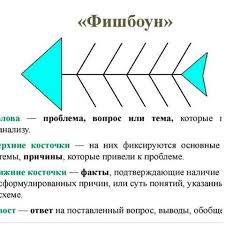 Анықтама     	 жұлын құрылысы Ж. Сәкестендіру әдісі. Мақсаты: оқушылар терминдер мен түсініктерді меңгеру дағдысыдамиды.Ми мен жұлынның құрылысы мен қызметін таладу.Мидың бөліктерінің құрылымы мен функцияларын олардың аттарымен      байланыстырыңыз, кестеде көрсетілгендей дұрыс жауапты «».көрсетіңіз Жж. «Ойлан, Жұптас, Пікірлес» әдісі Мақсаты: оқушылардың пікірлері мен ой түйіндерді жинақтап,салыстыру,дәйектеу,дәлелдеу,ізденіске бағдар беруді көздейді.Мидың әр бөліміне сәйкес келетін әріптерді (А-І) белгілеу қажет                                                                    Жауабы:таламус _____      	  таламус H   	
мидың қаттығы қабығы _____                 мидың қаттығы қабығы D                 
мишық _____                                             мишық
сопақша ми _____                                     сопақша ми F1         
жұлын  _____                                            жұлын  E     
қыртыс _____                                            қыртыс B         
қыртыс асты түйіндер _____                   қыртыс асты түйіндер G    
ми көпірі _____                                         ми көпірі F2   
бас қаңқасы  _____                                   бас қаңқасы  A       
күсті дене _____                                        күсті дене I 
ортаңғы ми  _____                                    ортаңғы ми  F3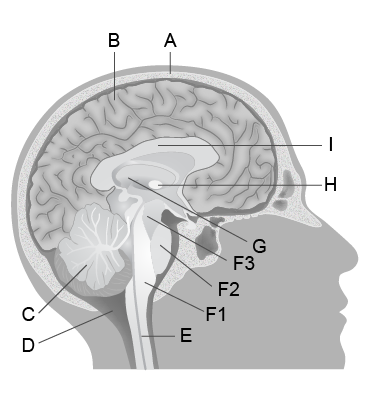 «Биологиялық диктант» әдісі. Мақсаты: бұл жерде көп нүктенің орнына тиісті сөздерді қою арқылы сөйлемді толықтыру керек. Бқл әдіс арқылы оқушының есте сақтау қабілеті дамып, сыни тұрғыдан ойлау қабілеті дамиды.Жүйке жүйесі орталық және шеткі жүйке жүйесі болып екгі бөлінеді. Орталық жүйке жүйесіне ми және жұлын жатады. Шеткі жүйке жүйесіне жүйкелер мн жүйке түйіндері жатады. Адамның ми бөлімі бес бөліктен тұрады. Сопақша ми, ортаңғы ми, аралық ми, үлкен ми сыңарлары, мишық. Ми ақ және сұр заттан тұрады. Жұлын ақ түсті жуан жіп тәрізді болады. Оның ұзындығы 40-45 см, диаметрі 1,5 см болады. Жұлынның ерекшелігі оның сегменттелуі. Жұлын сегменттерінің саны-31 жұп.Сергіту сәті. Логиалық сұрақтарБейнероликОқушыларға логикалық сұрақтар қою арқылы пәнге деген қызығушылығын сабаққа деген ынтасын кқтеру болып табылады. «Бейнежазба» әдісі  Мақсаты: оқушылардың аудиалды, визуалды, кинестикалық қабылдау қабілеттерін дамытуПостермен жұмыс. Балық қаңқасына керекті мәліметтерді жазыңыздар.«Фишбоун» әдісі  Мақсаты: жаңа мәлеметті,идеяларды сұрақ-жауап арқылы жаза отырып,қорытынды ойлар жинақтау.Бейнежазба  және қосымша мәліметтер бойынша постерге балықтың қаңқасы суретін салыпІтоп – ми бөлімдерін талдайдыІІ топ-жұлын құрылысын ,бөлімдерін талдайдыІІІ топ-  Жалпы маңызы мен қызметін талқылайды	                                 Ми бөлімдері	маңызыАнықтама     	 жұлын құрылысы Ж. Сәкестендіру әдісі. Мақсаты: оқушылар терминдер мен түсініктерді меңгеру дағдысыдамиды.Ми мен жұлынның құрылысы мен қызметін таладу.Мидың бөліктерінің құрылымы мен функцияларын олардың аттарымен      байланыстырыңыз, кестеде көрсетілгендей дұрыс жауапты «».көрсетіңіз Жж. «Ойлан, Жұптас, Пікірлес» әдісі Мақсаты: оқушылардың пікірлері мен ой түйіндерді жинақтап,салыстыру,дәйектеу,дәлелдеу,ізденіске бағдар беруді көздейді.Мидың әр бөліміне сәйкес келетін әріптерді (А-І) белгілеу қажет                                                                    Жауабы:таламус _____      	  таламус H   	
мидың қаттығы қабығы _____                 мидың қаттығы қабығы D                 
мишық _____                                             мишық
сопақша ми _____                                     сопақша ми F1         
жұлын  _____                                            жұлын  E     
қыртыс _____                                            қыртыс B         
қыртыс асты түйіндер _____                   қыртыс асты түйіндер G    
ми көпірі _____                                         ми көпірі F2   
бас қаңқасы  _____                                   бас қаңқасы  A       
күсті дене _____                                        күсті дене I 
ортаңғы ми  _____                                    ортаңғы ми  F3«Биологиялық диктант» әдісі. Мақсаты: бұл жерде көп нүктенің орнына тиісті сөздерді қою арқылы сөйлемді толықтыру керек. Бқл әдіс арқылы оқушының есте сақтау қабілеті дамып, сыни тұрғыдан ойлау қабілеті дамиды.Жүйке жүйесі орталық және шеткі жүйке жүйесі болып екгі бөлінеді. Орталық жүйке жүйесіне ми және жұлын жатады. Шеткі жүйке жүйесіне жүйкелер мн жүйке түйіндері жатады. Адамның ми бөлімі бес бөліктен тұрады. Сопақша ми, ортаңғы ми, аралық ми, үлкен ми сыңарлары, мишық. Ми ақ және сұр заттан тұрады. Жұлын ақ түсті жуан жіп тәрізді болады. Оның ұзындығы 40-45 см, диаметрі 1,5 см болады. Жұлынның ерекшелігі оның сегменттелуі. Жұлын сегменттерінің саны-31 жұп.Сергіту сәті. Логиалық сұрақтарБейнероликОқушыларға логикалық сұрақтар қою арқылы пәнге деген қызығушылығын сабаққа деген ынтасын кқтеру болып табылады.Бейнежазба «Жұлын» https://bilimland.kz/kk/courses/biologiya-kk/adam-biologiyalyq-tur-retinde/zhujke-zhujesihttps://obrazovaka.ru/biologiya/golovnoy-mozg-stroenie-i-funkcii-otdelov-tablica-8-klass.htmlhttps://okulyk.kz/all-book/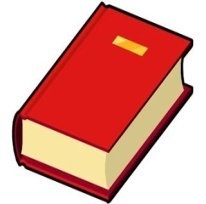 Сабақ соңы10 мин«Екі дұрыс, бір бұрыс» әдісіМақсаты: Оқушыларға үш сұрақ беріледі яғни екі дұрыс жауап бір бұрыс жауап. Оқушылар соның қайсы бұрыс жауап екендігін табулары керекЖүйке жүйесі орталық және шеткі жүйке жүйесі болып екіге бөлінедіАдамның миы сұр және ақ заттан тұрадыАдамның мишығы маңдай бөлігінде орналасқанГипоталамус адамның мишық бөлігінде орналасқанЖұлынның ұзындығы 40-45 смОрталық жүйке жүйесінде жұлын жүйкелері 31 жұп, ми жүйкелері 12 жұпЖұлын ақ түсті жуан жіп тәрізді боладыШеткі жүйке жүйесіне жүйкелер мен жүйке ьүйіндері жатадыЭндокриндік бездердің жұмысын үлкен ми сыңарлары атқарады«Екі жұлдыз бір тілек» әдісі арқылы бағалайды  2  жұлдыз- екі ұнаған нәрсе  1  тілек жақсартуды қажет ететін нәрсе«Екі дұрыс, бір бұрыс» әдісіМақсаты: Оқушыларға үш сұрақ беріледі яғни екі дұрыс жауап бір бұрыс жауап. Оқушылар соның қайсы бұрыс жауап екендігін табулары керекЖүйке жүйесі орталық және шеткі жүйке жүйесі болып екіге бөлінедіАдамның миы сұр және ақ заттан тұрадыАдамның мишығы маңдай бөлігінде орналасқанГипоталамус адамның мишық бөлігінде орналасқанЖұлынның ұзындығы 40-45 смОрталық жүйке жүйесінде жұлын жүйкелері 31 жұп, ми жүйкелері 12 жұпЖұлын ақ түсті жуан жіп тәрізді боладыШеткі жүйке жүйесіне жүйкелер мен жүйке ьүйіндері жатадыЭндокриндік бездердің жұмысын үлкен ми сыңарлары атқарады«Екі жұлдыз бір тілек» әдісі арқылы бағалайды  2  жұлдыз- екі ұнаған нәрсе  1  тілек жақсартуды қажет ететін нәрсеСаралау-оқушыларға қалай көбірек қолдау көрсетуді жоспарлайсыз? Қабілеті жоғары оқушыларға қандай міндет қоюды жоспарлап отырсыз? Бағалау-оқушылардың материалды меңгеру деңгейін қалай тексеруді жоспарлайсыз?Бағалау-оқушылардың материалды меңгеру деңгейін қалай тексеруді жоспарлайсыз?Денсаулық және қауіпсіздік техникасын сақталуыЫқшамдалған сабақты жоспарлауда спиральді қағидат, SMART мақсат, Блум таксономиясы, төрт дағды негізге алына отырып жасалынды. Ширату жаттығулары кезінде саралаудың  бірнеше түрлері жоспарланды.  «Мақсат бойынша саралау»  түрі оқушылардың көпшілігі, басым бөлігі, кейбір оқушылар үшін қолжетімді тапсырмаларды орындауға бағытталдыСаралаудың екінші «Бейнежазба» әдісі  Мақсаты: оқушылардың аудиалды, визуалды, кинестикалық қабылдау қабілеттерін дамыту, . Сәкестендіру әдісі. Мақсаты: оқушылар терминдер мен түсініктерді меңгеру дағдысы қалыптасады, тиімді қолданылып, оқушылардың түрлі деңгейдегі жауаптарын іріктеуге негізделеді. «Ойлан, Жұптас, Пікірлес» әдісі Мақсаты: оқушылардың пікірлері мен ой түйіндерді жинақтап,салыстыру,дәйектеу,дәлелдеу,ізденіске бағдар беруді көздейді.Оқушылардың тақырыпты игеру, оқу үдерісін түзету, ынталандыру , деңгейін тексеру мақсатында, әр тапсырмадан кейін бағалау критерийлері мен дескрипторлар алынды. Тапсырмалардан кейін қалыптастырушы бағалаудың түрлері қолданылады.  «Пікір алмасу»  ,«Екі жұлдыз бір тілек», «Допты лақтыру» әдісі. Мақсаты теориялық сұрақтарды бағалауға,тілдік мақсаттардың орындауына көмек береді.Алынған қалыптастырушы бағалаулар- оқушылардың тиімді түрде алға ілгерлеуі, күтілетін нәтижеге қол жеткізуі,оқуға деген ынтаны ояту үшін қажет болып табыладыОқушылар денсаулығына зиян келтіретін заттар қолданылмайды. АКТ -мен жұмыс барысындағы қауіпсіздік ережелерін сақтайды. Оқушылардың сабақ кезіндегі белсенділігін арттыруға, денсаулықтарына ықпал ету үшін топтық жұмыстарда еркін қозғалыс жасау үшін оқушының қауіпсіздігі қарастырылып, дұрыс құрылған оқу ортасы болады. 